Related Vocabularyadapted from Dictionary.com & Longman Dictionary Online prescription medication: medicine you can get only with a doctor’s note. Examples: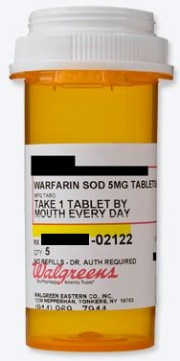 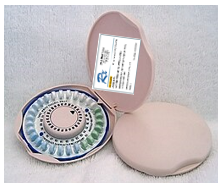 over-the-counter medication (OTC): medicine you can buy at any store, like CVS, Walgreens, or Target. Also called non-prescription medication. Examples: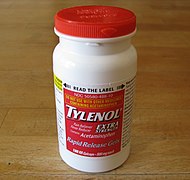 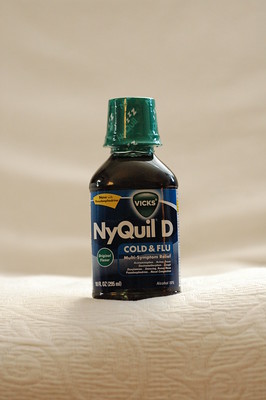 pharmacy: drugstore where you can get prescription medication, like CVS or Walgreens.Rx # (prescription number): number used by the pharmacy to identify your medication.patient: person who takes the medication.refill: getting another bottle of prescription medication without a new doctor’s note.medication name: name of the medicine.instructions for use: how much, when, and how to take medicine. For example, “Take one capsule every 12 hours with food.”exp. date (expiration date): last date that the medicine is ok to take.Discussion Questions: Reading Medicine LabelsWhat prescription drugs are most common in your native country?How expensive are prescription drugs in your native country?How expensive are over-the-counter (OTC) drugs in your native country?What other items do pharmacies sell in your native country?Introduction: How to Read Medicine Labelsadapted from Pharmacy Association of Nova ScotiaSAMPLE PRESCRIPTION LABEL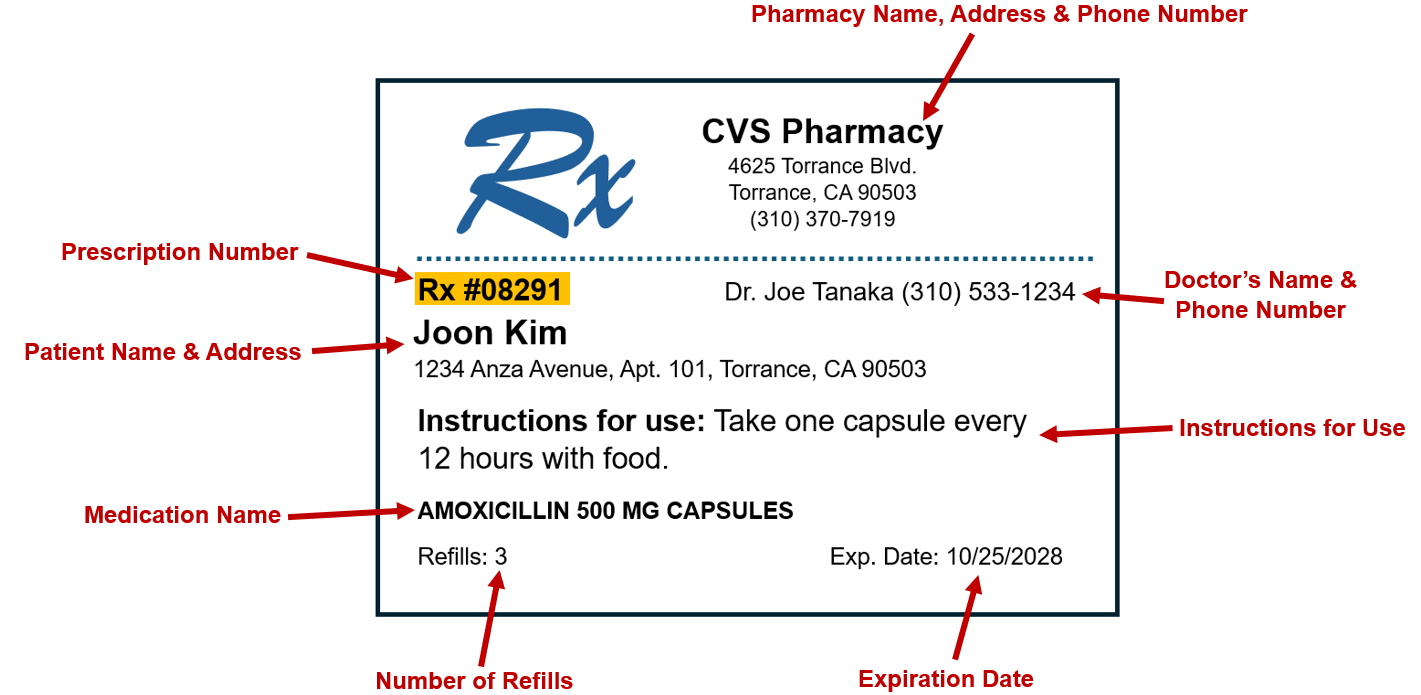 PRACTICE: PRESCRIPTION OR OTC?Directions: Look at the pictures below. Write “prescription” or “OTC” under each picture.ANSWER KEY: PRESCRIPTION OR OTC?Directions: Look at the pictures below. Write “prescription” or “OTC” under each picture.PRACTICE: READING A PRESCRIPTION LABELDirections: Look at the prescription label. Fill in the information below.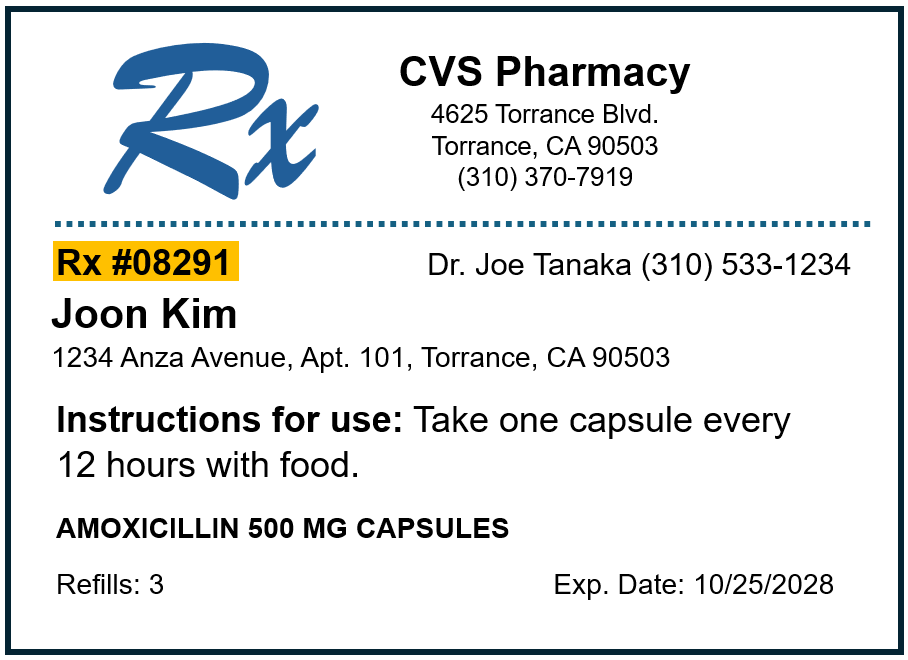 adapted from Pharmacy Association of Nova ScotiaPrescription number: 	Name of drug: 	Number of refills left: 	ANSWER KEY: READING A PRESCRIPTION LABELDirections: Look at the prescription label. Fill in the information below.adapted from Pharmacy Association of Nova ScotiaPrescription number: 08291Name of drug: AmoxicillinNumber of refills left: 3EL Civics: Health Care (Obj 28.2) • BLTask 2: Read and Interpret Medicine Labels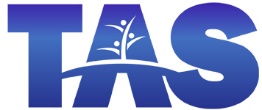 Language & Literacy Objectives:10. Explain medicine labels and medical warning labels.INTRODUCTIONIn this lesson, students will learn how to read and interpret medicine labels.ASSESSMENT TASK – 12 points possiblePart 1: Given pictures of six medicine labels, students will identify whether the labels are for prescription or non-prescription medication.Part 2: Answer level-appropriate questions about a prescription label.SUGGESTED ACTIVITIESTeacher and/or students bring in actual medicine packaging, including drug warnings. [Class set available for checkout from Resource Office.] Have students work in small groups to identify information on the label, then sort into categories, e.g. prescription/over-the-counter, brand name/generic, take with food/take on empty stomach, etc. Use document reader to project objects to whole class.Students bring in advertisements from magazines, newspapers or the Internet for prescription or over-the counter medicines. Work in groups to determine potential uses, warnings, etc.HANDOUTS PROVIDEDRelated VocabularyDiscussion QuestionsIntroduction: How to Read Medicine LabelsPractice: Prescription or OTC? (with Answer Key)Practice: Reading a Prescription Label (with Answer Key)COMPUTER LAB IDEASCreate a medication/allergy log for yourself or a family member. List all current medications, including both prescription and over-the-counter. Be sure to include name, strength (dosage), instructions for use, etc. Encourage students to keep a copy with them at all times, or at least make it available to a family member in case of emergency.Use the Drug Interaction Checker from drugs.com (see Related Websites) to look up drug and food interactions for medications the students take or are thinking about taking.Review health-related vocabulary using software (e.g. Oxford Picture Dictionary) and online resources (see Related Websites).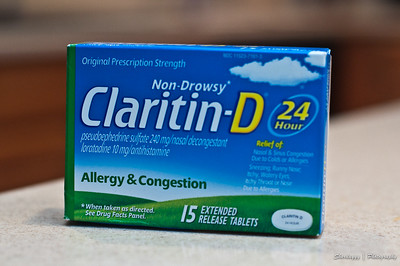 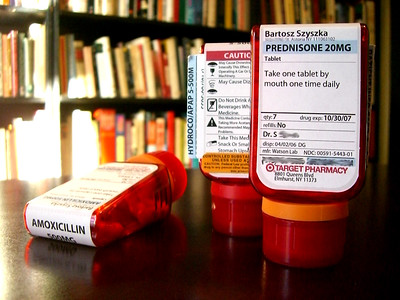 OTCOTCprescriptionprescriptionOTCprescription